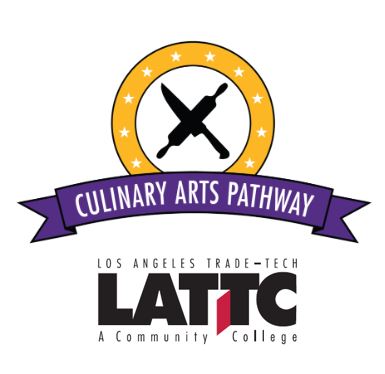 Los Angeles Trade-Technical CollegeCulinary Arts, Professional Baking, Hospitality ManagementThe   4:03PM   via Zoom  .AttendanceAngela Badong, LATTC Student AdvisorAime Charlebois Papastephanou, LATTC Culinary Arts AlumniPauline Chau, LATTC Culinary Arts interim SecretaryGina Christian, Southern California Gas CompanyStacy Damaso, LATTC Sr. FacultyLinda Delzeit, LATTC DE CoordinatorChris Emerling, Executive Chef- WME AgencySusan Feigenbaum, LATTC Sr. FacultyDr. Eloise Fernandez CEC AAC, Retired EducatorEdith Garnica, LATTC Sr. FacultyMartin Gilligan, LATTC Department ChairVincent Jackson, LATTC CTE DeanGayle Lachica, LATTC Sr. FacultyAndy Matsuda, Sushi Chef Institute CEOWill Morris, Southern California Gas CompanyCristiano Pasin, LATTC Sr FacultyRobert Phillips CEC AAC, ACF Western Region VPLuis Robles, LATTC Sr. FacultyDavid Scherer, LATTC Adjunct FacultyRoslyn Spence, LATTC Sr. FacultyVernice Torres, LATTC Student AdvisorColin True, LATTC Sr. FacultyJerry Vachon, LATTC Sr. FacultyJohn Valencia LATTC VP Pathways / InnovationsRobert Wemischner, LATTC Sr. FacultyBill Yee, Executive Chef Consultant AgendaAdvisory Board IntroductionsLATTC Culinary Arts Pathway - Distance EducationAll courses converted to online format due to COVID-19Instructor training courses for Canvas Learning Management SystemIntroduction to Teaching with CanvasCourse DesignPeer Course DevelopmentCCC: California Virtual Campus - Online Education InitiativeSeveral of our program courses are going through approvalAll Culinary Arts Pathway instructors are approved for teaching onlineMany of our instructors are moving through third training courseHistory of LATTC Culinary DepartmentProgram has gained strong reputation over decades of operationNew building planning began 15 years agoAmerican Culinary Federation Education Foundation AccreditationLATTC program has received postsecondary school accreditationSite visit is scheduled for March 2021 for renewal2020 site visit was postponedChanges in Curriculum, Curriculum Updates, Conversion to Distance Education98th percentile in matching student enrollmentOngoing curriculum adaptation and engagement with studentsCanvas Learning Management SystemLecture, lab, demonstrations, course objectivesInformational modules for each learning unitInstructors are recording and publishing their own demonstrationsInstructors are presenting live lectures onlineStudent-to-student communication and sharing through discussion boardsADA ComplianceEmphasis on accessibilityClosed captions on videosAssistive technology for reading such as text-to-speechDistributing ingredients for studentsSafely executed according to public health guidelinesSupport students with materials for labsStudent Enrollment, DemographicsEnrollment is strong despite online format due to COVID-19Striving to meet the needs of LATTC’s highly diverse studentsScholarships, CCAC Involvement, FundraisersGoals, Aspirations, CompetitionsVirtual Facility Tour170,000 sq ft, 760 capacity for diningModular kitchens, six kitchens upstairs, two fully operational bakery labsState of the art equipment, display cases for projectsMoving into building mid-November 2020Advisory SurveyCourse developmentCredit and non-credit coursesAdvanced courses: ice carving, molecular gastronomyEncourage alumni participationEquipmentNew ideas for a demanding and changing industryTechnologyInsight on technology-based changes in the industryACF AccreditationShould accreditation continue to be pursued?Conversations from the floorConsider a record player for plate decorating equipmentVoting LA Community College board member seatsAFT has recommendationsApply for rebates for equipmentLADWP, EdisonStudent scholarshipsEncourage students to apply to ACF local chapter scholarshipsFuture culinary competitionsLATTC venue for live eventsLocal chapter sponsorshipPromote students and local chefsLocal marketing to promote Culinary Arts PathwayConsider West Coast Culinary ConferenceRegional competition: offer scholarshipsRegional kitchen: celebrity chefs, raise future scholarship fundsBring LACCD Culinary Arts programs togetherFundraising dinnersVendors, celebrities, communityCurriculum developmentCredit and non-credit coursesCulinary competition coursesCurrent culinary topics, trends (ex. how to adapt to COVID-19)National ACF examinationsLATTC venueAlumni activityMany started businesses during COVID-19Home deliveryTeaching cookingBaking company, barbeque companyCurrent studentsStudents miss being on campus for in-person classesHoping for hybrid online and in-person classes for springMany students having difficulty with doing labs at homeMany students want to wait for the new building to enroll in remaining courses needed for graduationWould like to see non-credit baking classesSushi Chef InstituteContinuing education for LATTC studentsCollaborate with LATTC on Japanese and Asian cuisineBringing students back to campus for hard to convert programsFollowing LA Department of Public Health regarding COVID-19Working on guidelines and approvalsCareer counseling for studentsCurrent climate, job marketProfessionalismDevelop listening and social skills 5:26PM  . The next general meeting will be in December or January.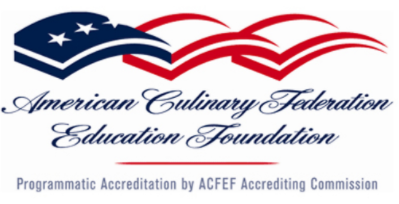 Pauline Chau